lMADONAS NOVADA PAŠVALDĪBA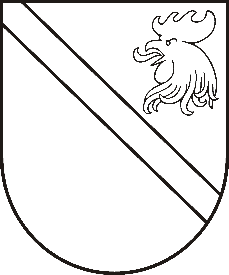 Reģ. Nr. 90000054572Saieta laukums 1, Madona, Madonas novads, LV-4801 t. 64860090, fakss 64860079, e-pasts: dome@madona.lv ___________________________________________________________________________APSTIPRINĀTIar Madonas novada pašvaldības domes23.07.2019. lēmumu Nr.298(protokols Nr.12, 8.p.)SAISTOŠIE NOTEIKUMI Nr. 12 “Grozījumi Madonas novada pašvaldības 21.05.2019. saistošajos noteikumos Nr.9 “Par Madonas novada pašvaldībai piederoša vai piekrītoša neapbūvēta zemesgabala nomas maksas apmēru”Izdoti saskaņā ar Ministru kabineta2018.gada 19.jūnija noteikumu Nr.350“Publiskas personas zemes nomas un apbūves tiesības noteikumi” 31.punktuIzdarīt Madonas novada pašvaldības 2019.gada 21.maija saistošajos noteikumos Nr.9 “Par Madonas novada pašvaldībai piederoša vai piekrītoša neapbūvēta zemesgabala nomas maksas apmēru”  šādus grozījumus: svītrot saistošo noteikumu 2.punktu;papildināt saistošo noteikumu 4.punktu aiz vārdiem “zemesgabala, kas” ar vārdu “pilsētā”.	Domes priekšsēdētājs						A.LungevičsPASKAIDROJUMA RAKSTSMadonas novada pašvaldības 2019.gada 23.jūlija saistošo noteikumu Nr.12 “Grozījumi Madonas novada pašvaldības 21.05.2019. saistošajos noteikumos Nr.9 “Par Madonas novada pašvaldībai piederoša vai piekrītoša neapbūvēta zemesgabala nomas maksas apmēru”	Domes priekšsēdētājs						A.LungevičsPaskaidrojuma raksta sadaļasNorādāmā informācija1. Projekta nepieciešamības pamatojums Madonas novada pašvaldība 21.05.2019. ir pieņēmusi saistošos noteikumus Nr.9 “Par Madonas novada pašvaldībai piederoša vai piekrītoša neapbūvēta zemesgabala nomas maksas apmēru”. Saskaņā ar Vides aizsardzības un reģionālās ministrijas atzinumu saistošie noteikumi ir precizējami. 2. Īss projekta satura izklāstsSaistošajos noteikumos tiek svītrots saistošo noteikumu 2.punkts, jo Ministru kabineta noteikumu Nr.350 “Publiskas personas zemes nomas un apbūves tiesības noteikumi” 31.punktā dotais pilnvarojums attiecas uz saistību nodibināšanu, nevis nodibināto saistību grozīšanu. Tiek precizēts saistošo noteikumu 4.punkts, paredzot, ka 4.punktā noteiktais regulējums attiecas uz zemesgabaliem, kas nodots lietošanā sakņu (ģimenes) dārza ierīkošanai pilsētā. 3. Informācija par plānoto projekta ietekmi uz pašvaldības budžetu Nav ietekmes 4. Informācija par plānoto projekta ietekmi uz sabiedrību (mērķgrupām) un uzņēmējdarbības vidi pašvaldības teritorijā Nav ietekmes 5. Informācija par administratīvajām procedūrām Nav ietekmes 6. Informācija par konsultācijām ar privātpersonām Konsultācijas ar privātpersonām nav notikušas.